Весенние каникулы 2019:  «Москва. Эра победителей. Живые уроки». (2 дня/1 ночь)Даты тура в Москве: 26-27 марта 2019год*Туроператор оставляет за собой право изменять порядок проведения экскурсий, а также на замену экскурсий на равноценные.СТОИМОСТЬ, руб./чел.:В стоимость включено: Ж/д проезд Екатеринбург – Москва – Екатеринбург, размещение в отеле «Измайлово Гамма» 3*, завтраки (по числу ночей), 2 обеда, экскурсии по программе тура, транспортное обслуживание в 1-й день – 10 часов, во 2-й день – 9 часов, сопровождение группы.Дополнительно можно заказать ужины.Конт. тел.: (343) 328-30-16, 377-77-26, 8-912-66-23-774 (И)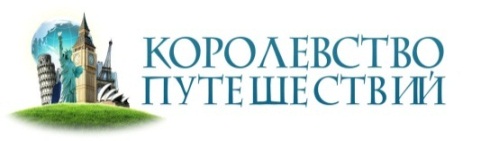 ООО «Королевство путешествий»620014, г. Екатеринбург, ул. Хомякова, д.2, оф.111Тел./факс: (343) 328-30-16 / 377-77-26www.kingtur.ru E-mail: mvt@kingtur.ru1 день вторник26.03.2019Отправление из Екатеринбурга. Ориентировочное время в пути 27-30 часов.08:00 Встреча группы с гидом на Комсомольской площади. Отправление на автобусе.Автобусная обзорная экскурсия «Литературные герои и литераторы на улицах Москвы». Знаменитое Бульварное кольцо, которое еще называют "зеленым поясом Москвы", появилось на месте снесенных стен Белого города. Именно на бульварном кольце множество памятников наших прославленных писателей и поэтов. Знакомство с богатой и многообразной литературной жизнью Москвы XIX - начала XX столетий и духом литературных салонов той эпохи, связанных с именами Пушкина, Лермонтова, Гоголя, Толстого, Чехова, Булгакова. Обед.Экскурсия в Музей Пограничных войск ФСБ. В музее туристов ждут коллекции фото и документальных материалов по истории пограничной стражи России. Посетители узнают о наиболее значимых событиях, происходивших на границе, героях и подвигах.16:00 – 17:00 Трансфер в отель с путевой информацией. Размещение. Ночь в отеле.2 деньсреда27.03.2019Завтрак. 09:00 Встреча с гидом в холле отеля. Освобождение номеров. Отправление на автобусе с вещами.Автобусная обзорная экскурсия «Лик современного города». Москва воплотила в себе лучшее черты мировых столиц, ее облик вполне гармонично сочетает историю и современность. Мы проедем по главным московским площадям. Полюбуемся московскими высотками. Туристы побывают на смотровой площадке на Воробьевых горах у стен МГУ, увидят современный хром Лужников и старинный белый камень Новодевичьего монастыря, величественную громаду Москва-Сити, причудливость Моста Багратион, торжественность Поклонной горы.Пешеходная экскурсия «Знакомство с Парком Победы на Поклонной горе» -  одним из крупнейших в России и в мире мемориальных комплексов. Здесь расположен самый высокий монумент в России – обелиск в честь победы в Великой Отечественной войне, Музей Победы и выставка военной техники, Храм Георгия Победоносца, Мемориальные мечеть и синагога, а также многочисленные памятники.Обед.Интерактивная программа в Музей Победы «Мы победили!». Уникальный мемориальным комплексом, где школьникам в игровом формате расскажут о событиях Великой Отечественной войны, её полководцах и героях. В завершение экскурсии каждый получит памятную награду.Трансфер на Пл. Комсомольская. 17:00 Окончание экскурсионной программы.Гостиница10+1Отель «Измайлово Гамма» 3*12600